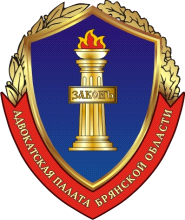 Адвокатская палата Брянской области. Брянск, ул. Степная, 10, тел.  (4832) 71-73-29ИНН 3234048155 р/с 40703810108000104541 в Брянском ОСБ 8605 СБ РФ г. БрянскБИК 041501601 к/сч 30101810400000000601_________________________________________________________________г. Брянск                                                                                                      26  октября 2018 года Решение Совета Адвокатской палаты Брянской области«О проведении проверки соблюдения адвокатами графиков дежурств» (протокол №15)В целях обеспечения соблюдения адвокатами Порядка участия адвокатов в качестве защитников в уголовном судопроизводстве по назначению органов дознания, органов предварительного следствия или суда, утвержденного решением Совета АПБО от 30.03.2018г. (в редакции от 26.10.2018г.)  Совет АПБО,РЕШИЛ:1.Провести проверку соблюдения адвокатами графиков дежурств по осуществлению защиты в порядке статьи 51 УПК РФ по назначению  органов дознания, предварительного следствия или суда за период с 01 августа 2018 года по 01 ноября 2018 года.2.Обязать адвокатов представить запрашиваемые в рамках проверки документы (корешки ордеров, адвокатское производство и др.).3. Установить срок проведения проверки до 01 декабря 2018 года. 4.Проведение проверки поручить вице-президентам Адвокатской палаты Брянской области Токманевой А.А.  и Кузиной Н.Ю.5.В случае выявления допущенных  адвокатами  нарушений графиков дежурств, вице-президентам АПБО принять меры для привлечения адвокатов-нарушителей к дисциплинарной ответственности.Президент АПБО                                                                           М.Ю. Михайлов